SALE AGREEMENT FORM FOR RETAINED SEMEN AND EMBRYOSThis document is to be used as an agreement between the Owner and the Purchaser for thepurpose of retained genetic material ONLY. The BGBAA cannot become involved in personal disputes. Completed Forms are to be sent to Registrar at the time of purchase by owner/breederDATE: ________________ I___________________________________, of Stud name _____________ have SOLD the following buck/ doe ______________________________ (registration number)  to: Name__________________________________________________ of, Stud name ____________________________ herd prefix___________ Checklist  (At the time of Collection)  Is the Animal currently ACTIVE in BGBAA Herd book (at time of collection)	Yes   NoIs the owner currently a financial member of BGBAA 	(at time of collection)	Yes   NoSemen information – BUCK ID – I…………………………………………………………………… (Current breeder/ owner) retain the rights to keep semen straws or pellets from the above buck, that were collected prior to the animal being sold.Number of Straws retainedNumber of Pellets retainedEmbryo Information – DOE IDI…………………………………………………………………… (Current breeder/ owner) retain the rights to keep any embryos produced from the above doe that were collected prior to the animal being sold.Other Stipulations: Signature of Breeder/Owner:				 Date:      /     /  20 Signature of Purchaser				 	Date:     /     /  20Boer Goat Breeders’Association of Australia Ltd ACN  067 659 081 ABN  840 676 590 81C/- ABRIUniversity of New EnglandArmidale  NSW  2351Tel:  02 6773 5177 Fax:  02 6772 1943Email:  boergoat@abri.une.edu.auWeb:  www.australianboergoat.com.au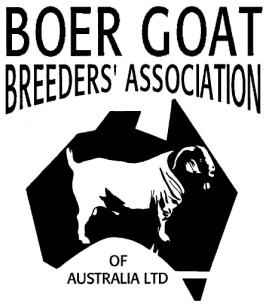 Boer Goats – ‘Meating’ the MarketBoer Goats – ‘Meating’ the MarketBoer Goats – ‘Meating’ the Market